飲酒運転宣言事業所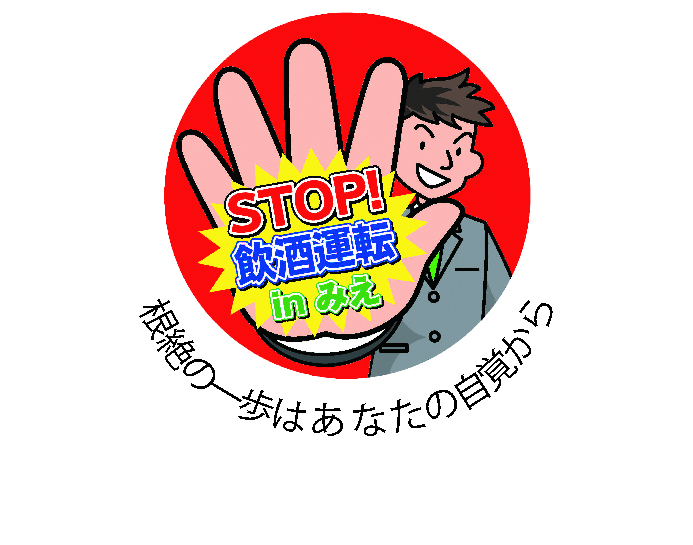 ～　飲酒運転メッセージ　～飲酒運転をめざす運動スローガン　ＳＴＯＰ！ 飲酒運転 ｉｎ みえ　～根絶の一歩はあなたの自覚から～